МУНИЦИПАЛЬНОЕ ДОШКОЛЬНОЕ ОБРАЗОВАТЕЛЬНОЕ УЧРЕЖДЕНИЕ ДЕТСКИЙ САД ОБЩЕРАЗВИВАЮЩЕГО ВИДА №1 «ЗОЛОТОЙ КЛЮЧИК»Развлечение на день именинников «Разноцветная игра»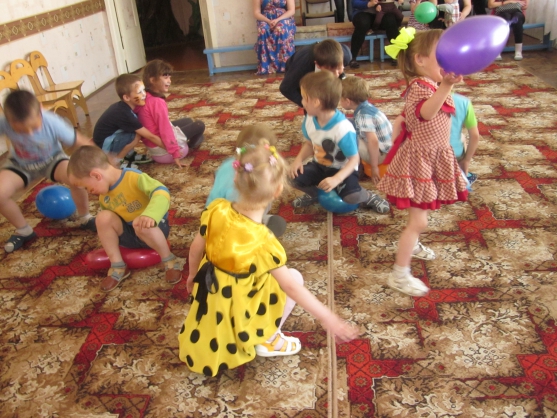 Разработала:Насонова Н.А., воспитательМДОУ д/с №1 Развлечение на день именинников «Разноцветная игра»Ведущий : Нас сегодня собралаРазноцветная игра.Мы жители страны чудеснойСтраны цветной и очень интереснойТам мы узнали тайну цветаЕё открыл нам лучик светаКогда темно нам цвет не виденКогда светло, мир красками пронизанЦвет нужен людям и травеОгню, и туче, и гореЕжу, цветку и рыбкеЛисе, слону, улитке,Вот разноцветная страна,Зовёт и радует она.Ребята, хотите отправиться в волшебную страну к фее Красочке? (дети отвечают)Для этого у меня есть волшебная шляпа, давайте поиграем, Нужно передавать её под музыку на ком она остановится тот и выходит из игры и получает билет в волшебную страну красок. (проводится игра детям раздаются цветные жетоны)Ведущий : все кто вышел отправляются с ними в путь но по пути нам нужно собрать волшебные краски для нашей феи Красочки и преодолеть много припятствий. (все дети и ведущий проходят в на следующий этап)Ведущий: посмотрите ребята, вот лежит краска, но чтобы её взять нужно отгадать загадки не простые а загадки- обманки)2. Загадки обманки:-Летом по лесу бродил,ел малину (не крокодил, а медведь)-знает даже и малышчто Матроскин это-… (кот)-повторяет всё АндрейкаВ клетке словно--(попугай)-в огороде, в старом бакеГромко квакают (лягушки)-быстро бегает от страхаПо лесочку…. (заяц)-С ним играть остерегусьНа рога подымет …. (бык)Ведущий : молодцы ребята, вы отлично справились наше путешествие продолжается (проходят до следующей краски)Ведущий: чтобы получить следующую краску нужно поиграть3. игра волшебный светофор.(Чтобы пройти по дорожке из разноцветных кружков нужен цветной билет проходят те у кого есть красный цвет, синий и т. д. пока не перейдут все дети)Ведущий: у нас отлично получается давайте продолжим наше путешествиеВедущий: следующее испытание- чтобы заработать следующую краску, нам нудно осушить стаканчики с газировкой (при помощи трубочек.)Ведущий: мы идём к фее Красочке но без подарков идти неудобно, давайте надуем для неё воздушные шары(надуваем шары на скорость на каждого ребёнка)Ведущий: Ребята посмотрите Фея спит, чтобы её разбудитьнам пригодятся шары определённого цвета, чей цвет будет назван, тот выходит вперёдИгра «самый внимательный»-на старой кадушке плясали лягушки. (выходят дети с шарами зелёного цвета и т. д.)-уронило солнце лучик золотой-ах красивый цветок мой любимый василёк-я сложила в карзину баклажаны и сливы-на опушке лесной земляничка под листвой-ветер по морю гуляет и кораблик подгоняет-а на небе расцвела радуга дуга.Ведущий: Ребята мы шумим, а Фея спит, давайте её разбудим весёлым салютом ПО сигналу нужно лопнуть шарик попойФея : Здравствуйте ребята как, долго я спала, вы принесли мои Красочки? (дети отдают набранные краски)Большоё спасибо, я так долго скучала без гостей и теперь хочу с вами поиграть в разноцветные игрыИгра салочки за руки проводится ведущим) Фея будет ловить детей (проигрывает тот кто не взялся за ленточку).Ведущий: предлагает станцевать Фее вместе с детьми (Танец с лентами)Фея : Какой волшебный предмет привёл вас сюда? (волшебная шляпа) Сейчас я произнесу заклинание и произойдёт волшебство (фея колдует с ленточками прикасается к шляпе и произносит «Крибле- крабле бум) достает из шляпы и раздаёт всем чупа –чупсыВедущий приглашает всех на чаепитие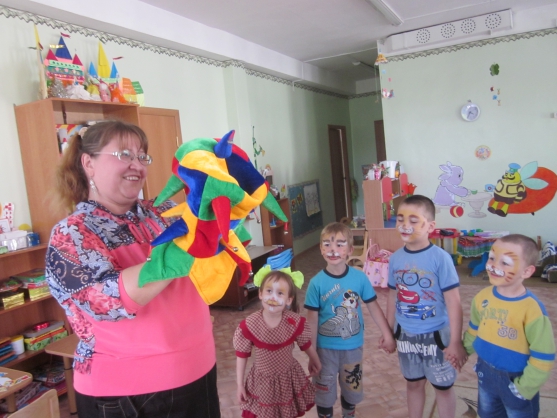 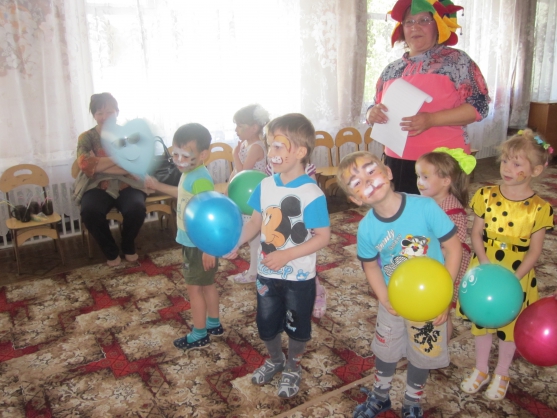 